History Review (Bills, laws, parliament, senate)	Names ______________________________This quiz has two parts. Complete part 1. (This may require some research) Send me your answers. I will then send you part 2Send me your second set of answers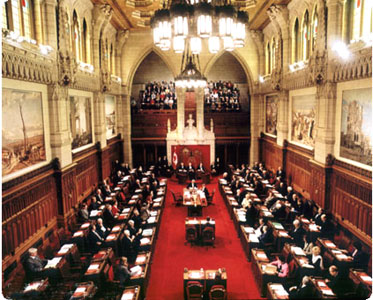 What is this place? How many senators are in the Senate of Canada?What is a bill?In what decade was the first woman appointed to the Senate?What does “Chamber of Sober Second Thought” mean?